Název knihy: _____________________________Autor: _____________________________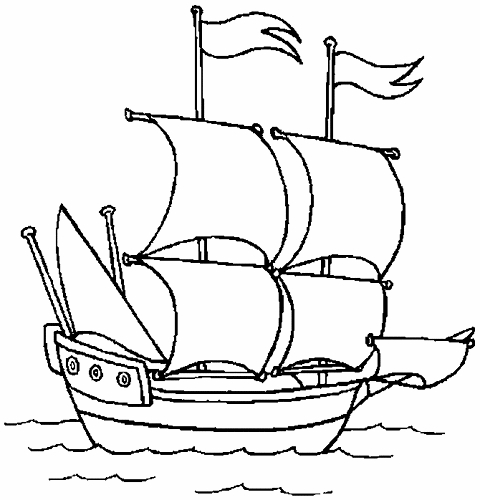 Ilustrátor: __________________________Děj:_____________________________________________________________________________________________________________________